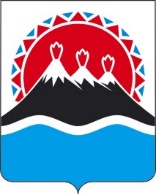 П О С Т А Н О В Л Е Н И ЕПРАВИТЕЛЬСТВАКАМЧАТСКОГО КРАЯг. Петропавловск-КамчатскийПРАВИТЕЛЬСТВО ПОСТАНОВЛЯЕТ:1. Внести в постановление Правительства Камчатского края от 30.01.2018 № 34-П «Об утверждении перечней населенных пунктов и объектов, подверженных угрозе природных пожаров на территории Камчатского края» следующие изменения:1) наименование изложить в следующей редакции:«Об утверждении перечней населенных пунктов и объектов, подверженных угрозе лесных пожаров и других ландшафтных (природных) пожаров на территории Камчатского края»;2) преамбулу изложить в следующей редакции: «В соответствии со статьей 18 Федерального закона от 21.12.1994 № 69-ФЗ, пунктом 417 Правил противопожарного режима в Российской Федерации, утвержденных постановлением Правительства Российской Федерации от 16.09.2020 № 1479»;3) приложения 1-3 изложить в редакции согласно приложениям 1-3 к настоящему постановлению.2. Настоящее постановление вступает в силу после дня его официального опубликования.Приложение 1 к постановлениюПравительства Камчатского края [дата регистрации] № [номер регистрации]                                                                            «Приложение 1 к постановлению                                                                            Правительства Камчатского края                                                                            от 30.01.2018 № 34-ППеречень населенных пунктов, подверженных угрозе лесных пожаров и других ландшафтных (природных) пожаров на территории Камчатского краяНа территории Быстринского района:село Эссо;село Анавгай.На территории Мильковского района:1) село Долиновка;2) поселок Атласово;поселок Лазо;поселок Таежный;село Шаромы;село Пущино.На территории Усть – Камчатского района:поселок Козыревск;поселок Ключи. село Майское.На территории Пенжинского района:село Аянка;село Слаутное; село Таловка; село Оклан.На территории Тигильского района:поселок городского типа Палана;село Тигиль.На территории Олюторского района - село Ачайваям. Приложение 2 к постановлениюПравительства Камчатского края [дата регистрации] № [номер регистрации]                                                                            «Приложение 2 к постановлению                                                                            Правительства Камчатского края                                                                            от 30.01.2018 № 34-ППеречень садоводческих, огороднических и дачных некоммерческих объединений, подверженных угрозе лесных пожаров и других ландшафтных (природных) пожаров на территории Камчатского краяСадоводческое некоммерческое товарищество «Гавань» (Елизовский район, территория Безводное урочище);Садоводческое некоммерческое товарищество «Кавказ» (Елизовский район, территория Железный ручей);Садоводческое, огородническое или дачное некоммерческое товарищество «Медвежий угол» (Елизовский район, территория Безводное урочище);Садоводческое некоммерческое товарищество «Сигнал-2» (Елизовский район, территория Безводное урочище).Приложение 3 к постановлениюПравительства Камчатского края [дата регистрации] № [номер регистрации]                                                                            «Приложение 3 к постановлению                                                                            Правительства Камчатского края                                                                            от 30.01.2018 № 34-ППеречень объектов отдыха детей, подверженных угрозе лесных пожаров и других ландшафтных (природных) пожаров, на территории Камчатского краяДетский оздоровительный лагерь «В сопках» (Усть-Камчатский район,);Детский оздоровительный лагерь «Восход» (Елизовский район, п. Паратунка);Детский оздоровительный лагерь «Ю.А. Гагарина» (Елизовский район, п. Паратунка);Детский оздоровительный лагерь «Металлист» (Елизовский район, п.Паратунка); Детский оздоровительный лагерь «Волна» (Елизовский район, п. Паратунка);Детский оздоровительный лагерь «Альбатрос» (Елизовский район, п.Паратунка). [Дата регистрации]№[Номер документа]О внесении изменений в Постановление Правительства Камчатского края от 30.01.2018 № 34-П «Об утверждении перечней населенных пунктов и объектов, подверженных угрозе природных пожаров на территории Камчатского края»Председатель Правительства – Первый вице-губернатор Камчатского края[горизонтальный штамп подписи 1]А.О. Кузнецов